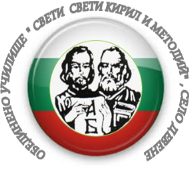 Изх.№ 007/07.01.2021 г. ПОКАНАза заседание на обществения съвет към Обединено училище „Св.св.Кирил и Методий“,село Девене На основание чл.14, ал.2 и ал.4 от Правилник за създаване , устройството и дейността на обществените съвети към детските градини и училищатав изпълнение на чл. 267, ал. 1 от Закона за предучилищното и училищното образованиеНа  15.01.2021 г. от 17.00 ч. в онлайн платформа ZOOM ще се проведе заседание на обществения съвет към Обединено училище „Св.св.Кирил и Методий“, село Девене.Линк за присъединяване:   https://us04web.zoom.us/j/3129447059?pwd=cHc0ZGJiRFVHK3BwQWc1UlpSVndqQT09 Или чрез Meeting ID: 3129447059, парола: 9RZ45HЗаседанието ще  протече по предварително обявения от председателя на обществения съвет дневен ред, както следва:Отчет на изпълнение на делегирания бюджет за 2020 г.Отчет на закупуването на материали за спорт по ПМС №129 на МС от 2000г. за 2019г.  ВАНЯ КЛИМОВАДиректор